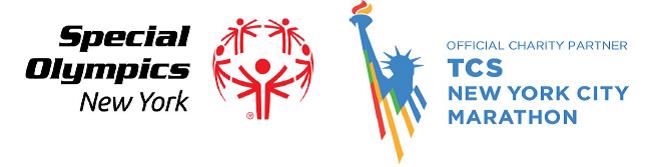 TCS New York City Marathon November 4, 2018Application to join the Special Olympics New York Charity TeamName: __________________________________________Date of Birth: ______________ Address: ________________________________________City: _________________ State: _________ Zip: _______Phone Number: ____________________ Email: __________________________________________Employer: _______________________________________Are you currently involved with Special Olympics New York?  Yes      No If Yes, How? ______________________________________________________________If selected, are you aware you have to raise a minimum of $3,500 for Special Olympics New York?  Yes     No    How will you plan to raise funds? (Corporate Sponsorship, Friends, Family, Co-workers, etc.) ___________________________________________________________________________Have you ran a marathon before? Yes      No If Yes, Where & When:  ________________________________________________________________________Why should you be selected to join Special Olympics New York’s 2018 Marathon Team?_____________________________________________________________________________________________________________________________________________________________________________________________________________________________________________________________________________________________________________________________________________________________________________________________________________________________________________________________________________________________________________________________________________**Application must be submitted no later than March 19, 2018 via mail or email.Mail: Special Olympics New York, 560 Broadhollow Road, Suite 106, Melville, NY 11747Email: Rstrickland@nyso.org